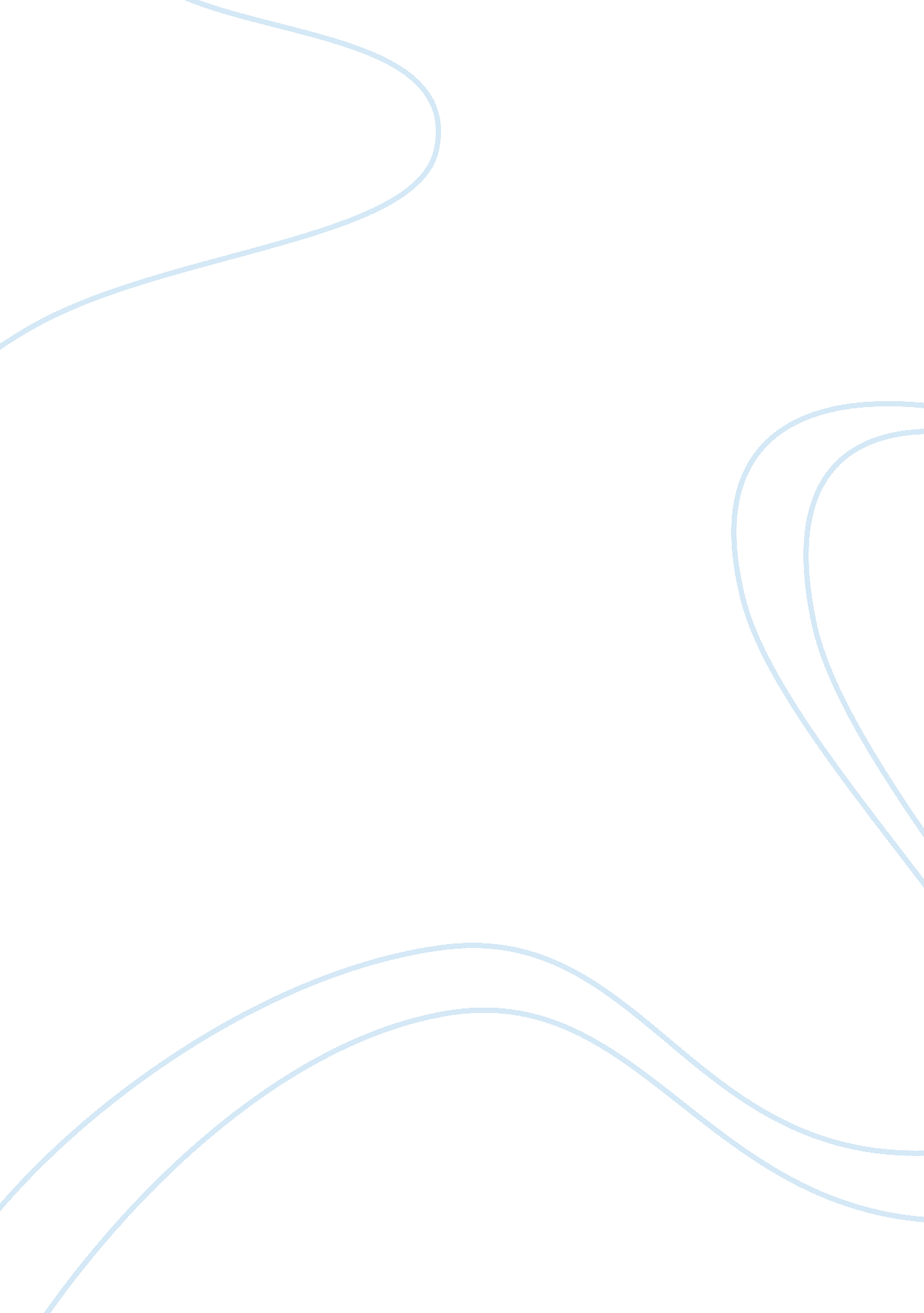 Sweats galore case 6 essay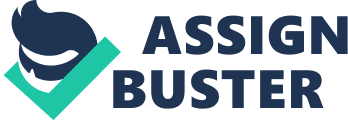 SWEATS GALORE 1. Yes, it is important for Michael to stipulate certain criteria during planning for his new business. Michael is wise to set criteria other than simply making a profit. First, Michael wants to do something he enjoys. Because he has prior experience in a related industry and he has envi¬sioned having his own business he will be better prepared to handle the responsibilities of this new business. Michael’s positive attitude will be reflected in the way he handles employees and customers. Michael’s business will probably come from customers such as university groups, church groups, civic organizations, youth athletic clubs, and secondary school groups. Because Michael is offering quality shirts at a modest price, he will, in effect, be contributing to the community. In addition, as Michael’s company becomes more profitable he will give back to the community through cash donations to some of these groups. Michael’s foresight (wanting to grow and be more successful every year) will encourage him to make decisions that will profit the business not just in the short run, but also in the long run. . The difference in the high and low levels of activity is 6, 000 units (8, 000 units in September less 2, 000 units in January). The difference in utility costs is $300 ($1, 400 – $1, 100). Therefore, estimated variable cost per unit is $. 05 and total fixed costs are $1, 000 computed as follows: $300 ? 6, 000 = $. 05 $1, 400 – ($. 05 X 8, 000) = $1, 000 The difference in maintenance costs is $198 ($1, 914 – $1, 716). Therefore, estimated variable cost per unit is $. 033 and total fixed costs are $1, 650 computed as follows: $198 ? 6, 000 = $. 33 $1, 914 – ($. 033 X 8, 000) = $1, 650 If Michael has sales of $12, 000, the units sold total 750 ($12, 000 ? $16). Therefore his total variable costs relating to utilities and maintenance for 750 shirts total $62. 25 computed as follows: 750 shirts X $. 05 = $37. 50 750 shirts X $. 033 = $24. 75 If Michael has sales of $12, 000, the total fixed costs would be $2, 650 ($1, 000 + $1, 650). CASE 6 (Continued) 3. SWEATS GALORE Sales Budget For the Year Ending December 31, 2008 Quarter 1234Year Expected unit sales8, 00010, 00020, 00012, 00050, 000 Unit selling priceX $16X $16X $16X $16X $16 Budgeted sales revenue$128, 000$160, 000$320, 000$192, 000$800, 000 4. SWEATS GALORE Schedule of Expected Collections from Customers For the Year Ending December 31, 2008 Quarter 1234 Accounts receivable 1/1/08-0- First quarter ($128, 000)$89, 600$ 38, 400 Second quarter ($160, 000)112, 000$ 48, 000 Third quarter ($320, 000)224, 000$ 96, 000 Fourth quarter ($192, 000) 134, 400 Total collections$89, 600$150, 400$272, 000$230, 400 5. SWEATS GALORE Shirt Purchases Budget For the Year Ending December 31, 2008 Quarter 1234Year Shirts to be silk-screened8, 00010, 00020, 00012, 00050, 000 Plus: Desired ending inventory 2, 500 5, 000 3, 000 4, 500 4, 500 Total shirts required10, 50015, 00023, 00016, 50054, 500 Less: Beginning inventory -0- 2, 500 5, 000 3, 000 -0- Total shirts needed10, 50012, 50018, 00013, 50054, 500 Cost per shirt* $10 $10 $10 $10 $10 Total cost of shirt purchases$105, 000$125, 000$180, 000$135, 000$545, 000 *$1, 440 ? 144 (a gross) CASE 6 (Continued) 6. SWEATS GALORE Schedule of Expected Payments for Purchases For the Year Ending December 31, 2008 Quarter 1234 Account payable 1/1/08-0- First quarter ($105, 000)$42, 000$ 63, 000 Second quarter ($125, 000)50, 000$ 75, 000 Third quarter ($180, 000)72, 000$108, 000 Fourth quarter ($135, 000) 54, 000 Total payments$42, 000$113, 000$147, 000$162, 000 7. SWEATS GALORE Silk-Screen Labor Budget For the Year Ending December 31, 2008 Quarter 1234Year Units to be produced8, 00010, 00020, 00012, 00050, 000 Silk-screen labor hours per unit*. 12 hrs. 12 hrs. 12 hrs. 12 hrs. 2 hrs Total required silk-screen labor hours 960 1, 200 2, 400 1, 440 6, 000 Silk-screen labor cost per hour** $12 $12 $12 $12 $12 Total silk-screen labor cost$11, 520$14, 400$28, 800$17, 280$72, 000 *(6 workers X 20 hrs. X 50 weeks) ? 50, 000 shirts **$72, 000 ? (6 X 20 hrs. X 50) CASE 6 (Continued) 8. SWEATS GALORE Selling and Administrative Expenses Budget For the Year Ending December 31, 2008 Quarter 1234Year Variable expenses Sales commissions$12, 800$16, 000$32, 000$19, 200$ 80, 000 Total variable expenses 12, 800 16, 000 32, 000 19, 200 80, 000 Fixed expenses Advertising [($25 + $75) X 13] $ 1, 300 $ 1, 300 $ 1, 300 $ 1, 300 $ 5, 200 Rent ($1, 000 X . 25 X 3)7507507507503, 000 Sales salaries ($1, 200 X . 50 X 3) 1, 800 1, 800 1, 800 1, 800 7, 200 Office salaries1, 8001, 8001, 8001, 8007, 200 Depreciation*75757575300 Property taxes and Insurance ($380 ? 4) 95 95 95 95 380 Total fixed expenses 5, 820 5, 820 5, 820 5, 820 23, 280 Total selling and administrative expenses$18, 620$21, 820$37, 820$25, 020$103, 280 *[($2, 000 ? 10) + ($500 ? 5)] ? 4 9. SWEATS GALORE Silk-screen Overhead Expenses Budget For the Year Ending December 31, 2008 Quarter 234Year Variable expenses Ink ($. 75/unit)$ 6, 000$ 7, 500$15, 000$ 9, 000$37, 500 Maintenance ($. 033/unit)2643306603961, 650 Utilities ($. 05/unit)4005001, 0006002, 500 Graphics design ($. 10/unit) 800 1, 000 2, 000 1, 200 5, 000 Total variable expenses 7, 464 9, 330 18, 660 11, 196 46, 650 Fixed expenses Rent ($1, 000 X . 75 X 3)2, 2502, 2502, 2502, 2509, 000 Maintenance ($1, 650 X 3)4, 9504, 9504, 9504, 95019, 800 Utilities ($1, 000 X 3)3, 0003, 0003, 0003, 00012, 000 Graphics design ($500 X 3)1, 5001, 5001, 5001, 5006, 000 Property taxes and insurance ($2, 240 ? 4) 560 60 560 560 2, 240 Depreciation* 690 690 690 690 2, 760 Total fixed expenses 12, 950 12, 950 12, 950 12, 950 51, 800 Total silk-screen overhead$20, 414$22, 280$31, 610$24, 146$98, 450 Direct silk-screen hours9601, 2002, 4001, 4406, 000 Overhead rate per silk-screen hour$16. 41 *($7, 500 ? 5) + [($1, 350 + $2, 500) ? 10] + ($3, 500 ? 4)] = $2, 760; $2, 760 ? 4 = $690 CASE 6 (Continued) 10. SWEATS GALORE Budgeted Income Statement For the Year Ending December 31, 2008 Sales$800, 000 Cost of goods sold*670, 450 Gross profit 129, 550 Selling and administrative expenses 103, 280 Income from operations26, 270 Interest expense ($20, 000 X . 08) 1, 600 Income before income taxes 24, 670 Income tax expense ($24, 670 X . 20) 4, 934 Net income$ 19, 736 *Purchase of shirts$500, 000 (50, 000 @ $10) *Labor 72, 000 *Overhead 98, 450 $670, 450 CASE 6 (Continued) 11. SWEATS GALORE Cash Budget For the Year Ending December 31, 2008 Quarter 1234 Beginning cash balance$ -0- $ 9, 136($ 19, 874)$ 7, 661 Add: Receipts Collections from customers 89, 600 150, 400 272, 000 230, 400 Total available cash 89, 600 159, 536 252, 126 238, 061 Less: Disbursements Payments for shirt purchases42, 000113, 000147, 000162, 000 Silk-screen labor11, 52014, 40028, 80017, 280 Silk-screen overhead19, 724*21, 59030, 92023, 456 Selling and administrative expenses 18, 545 ** 21, 745 37, 745 24, 945 Payment for equipment purchase 8, 675*** 8, 675 0 0 Total disbursements 100, 464 179, 410 244, 465 227, 681 Excess (deficiency) of available cash over disbursements(10, 864)(19, 874)7, 661$10, 380 Financing Borrowings 20, 000 ??? 0 0 0 Ending cash balance$ 9, 136($ 19, 874)$ 7, 661$ 10, 380 $20, 414 – $690 depreciation **$18, 620 – $75 depreciation ***($7, 500 + $1, 350 + $2, 500 + $3, 500 + $2, 000 + $500) X . 50 12. SWEATS GALORE Budgeted Balance Sheet December 31, 2008 Assets Cash$ 10, 380 Accounts receivable ($192, 000 X . 30)57, 600 Sweatshirt inventory (4, 500 X $10)45, 000 Equipment ($7, 500 + $1, 350 + $2, 500 + $3, 500 + $2, 000 + $500)17, 350 Less: Accumulated depreciation ($300 + $2, 760) (3, 060) Total assets$127, 270 CASE 6 (Continued) Liabilities and Owner’s Equity Accounts payable ($135, 000 X . 60)$ 81, 000 Notes payable20, 000 Interest payable ($20, 000 X . 8)1, 600 Taxes payable 4, 934 Total liabilities107, 534 Michael Woods, Capital 19, 736 Total liabilities and owner’s equity$127, 270 13. (a)Unit Selling Price – Unit Variable Costs = Contribution Margin $16 – $10 – ($80, 000 ? 50, 000) – ($46, 650 ? 50, 000) = Contribution Margin $16 – $12. 533 = $3. 467 (b) Estimated fixed costs: Selling and administrative$ 23, 280 Overhead51, 800 Salaries72, 000 Interest1, 600 Taxes 4, 934 Total estimated fixed costs$153, 614 (c)Fixed costs ? CM = Break-even point in units $153, 614 ? $3. 467 = 44, 308 Break-even point in units 4, 308 X $16 = $708, 928 Break-even point in dollars 14. (a)Required Sales = VC + FC + Target Net Income $16X = $12. 533x + $153, 614 + $25, 000 $3. 467X = $178, 614 X = 51, 519 shirts (b)Michael’s net income differs from his cash balance because he uses accrual basis accounting to compute his net income. Consequently net income includes revenue that has not been received and expenses that have not been paid. For example, Michael included revenue of $57, 600 in the Budgeted Income Statement that was not in the Cash Budget because it was earned but not received. Likewise items such as accounts payable, notes payable, interest payable, and taxes payable affect the Income Statement in one period and the Cash Budget in another period. CASE 6 (Continued) 15. Answers will vary. Some students will argue that the 10 percent commission is too high and Michael should try to find someone with similar qualifications who is willing to work for a smaller commission. Other students will argue that with Cary Sue’s contacts, Michael’s sales would be much lower without Cary Sue. In addition, they may argue that if sales are low, Cary Sue’s commission will also be low. 